О внесении изменений в постановление администрации Лучевого сельского поселения Лабинского района от 10 февраля 2014 года №14 «О Совете по профилактике правонарушений при администрации Лучевого сельского поселения Лабинского района»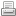 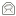 АДМИНИСТРАЦИЯ ЛУЧЕВОГО СЕЛЬСКОГОПОСЕЛЕНИЯ ЛАБИНСКОГО РАЙОНАПОСТАНОВЛЕНИЕ       от 31.12.2014                                                                                                                                                               № 178поселок ЛучО внесении изменений в постановление администрации Лучевого сельского поселения Лабинского района от 10 февраля 2014 года №14 «О Совете по профилактике правонарушений при администрации Лучевого сельского поселения Лабинского района»         В соответствии с Законом Краснодарского края от 01 ноября 2013 года №2824-КЗ «О профилактике правонарушений в Краснодарском крае», Законом Краснодарского края от 28 июня 2007 года № 1267-КЗ «Об участии граждан в охране общественного порядка в Краснодарском крае», Законом Краснодарского края от 21 июля 2008 года № 1539-КЗ «О мерах по профилактике безнадзорности и правонарушений несовершеннолетних в Краснодарском крае», в целях совершенствования работы по профилактики правонарушений на территории Лучевого сельского поселения Лабинского района, в связи с кадровыми заменами, п о с т а н о в л я ю:1. Внести  в постановление администрации Лучевого сельского поселения Лабинского района от 10 февраля 2014 года №14 «О Совете по профилактике правонарушений при администрации Лучевого сельского поселения Лабинского района» следующие изменения: приложение №1 «Состав Совета по профилактике правонарушений» изложить в новой редакции (прилагается).         2. Контроль за выполнением настоящего постановления оставляю за собой.         3. Постановление вступает в силу со дня его обнародования.Глава администрации Лучевого сельскогопоселения Лабинского района                                                     В.В.Водянниковпроект подготовлен и внесен:ведущий специалист администрацииЛучевого сельского поселенияЛабинского района                                                                          Е.В.СоколоваСОСТАВ Совета по профилактике правонарушенийЛучевого сельского поселения Лабинского районаВедущий специалист администрацииЛучевого сельского поселенияЛабинского района                                                                         Е.В.СоколоваВодянниковВладимир Владимирович-глава администрации Лучевого сельского поселения, председатель Совета профилактики;СоколоваЕлена Викторовнаведущий специалист администрации Лучевого сельского поселения, секретарь Совета профилактики;Члены Совета:БатчаевАслан Ибрагимович-участковый уполномоченный полиции (по согласованию);ДемьяненкоВалентина ИвановнаДудникНиколай Владимирович--председатель ТОС х.Соколихин (по согласованию);директор МКУ «ЦХТО ОМС Лучевого сельского поселения Лабинского района»;КоноваловаНадежда Николаевна-председатель ТОС п.Новолабинский (по согласованию);ЛитвиноваНаталья Ивановна-директор МБУ «ЦКД Лучевого сельского поселения Лабинского района (по согласованию);МезенцевАртем Михайлович-директор МОБУОШ №24 х.Соколихин (по согласованию);ПастарнакВера Михайловна-председатель ТОС п.Мирный (по согласованию);НарозниковСергей Викторович-ведущий специалист администрации Лучевого сельского поселения;СкибаИрина Леонидовна-ведущий специалист администрации Лучевого сельского поселения;ХахалеваЛюдмила Петровна-председатель ТОС п.Луч (по согласованию);